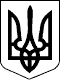                  75 СЕСІЯ  ЩАСЛИВЦЕВСЬКОЇ СІЛЬСЬКОЇ РАДИ                                             7 СКЛИКАННЯ                                                 РІШЕННЯ29.08.2018 р.                               № 1152с. ЩасливцевеЗвіт Комунальної спеціалізованої аварійно – рятувальної водолазної служби Заслухавши звіт директора  Комунальної спеціалізованої  аварійно – рятувальної водолазної служби Решетар В.В., про роботу підприємства за І півріччя 2018 р., сесія Щасливцевської сільської ради визначає, що сума отриманих в результаті господарської діяльності, за звітний період коштів, складає  461033,82грн., з них 306033,82 грн. - оплата  послуг, фінансування Щасливцевської сільською радою складає – ,  155000,00  грн., витрачено за І півріччя коштів – 170733,31 грн.На підставі вищенаведеного , керуючись п.п.3 п. «а» ст.29 , п.2 ст.52, ст. 26  Закону України « Про місцеве самоврядування в Україні» , сесія Щасливцевської сільської ради ВИРІШИЛА: 1. Визнати роботу Комунальної спеціалізованої  аварійно – рятувальної водолазної служби за І півріччя 2018 р. задовільною.2. Рекомендувати Комунальній спеціалізованій  аварійно – рятувальній водолазній службі : - Підготувати пропозиції щодо заміни старого обладнання на сучасне;- Підготувати, спільно з оздоровчими закладами розташованими на території Щасливцевської сільської ради, План заходів з техніки безпеки та поводження на воді.3. Контроль за виконанням рішення покласти на постійну комісію Щасливцевської сільської ради з питань  бюджету та управління комунальною власністю Сільський голова                                                В.О. Плохушко.